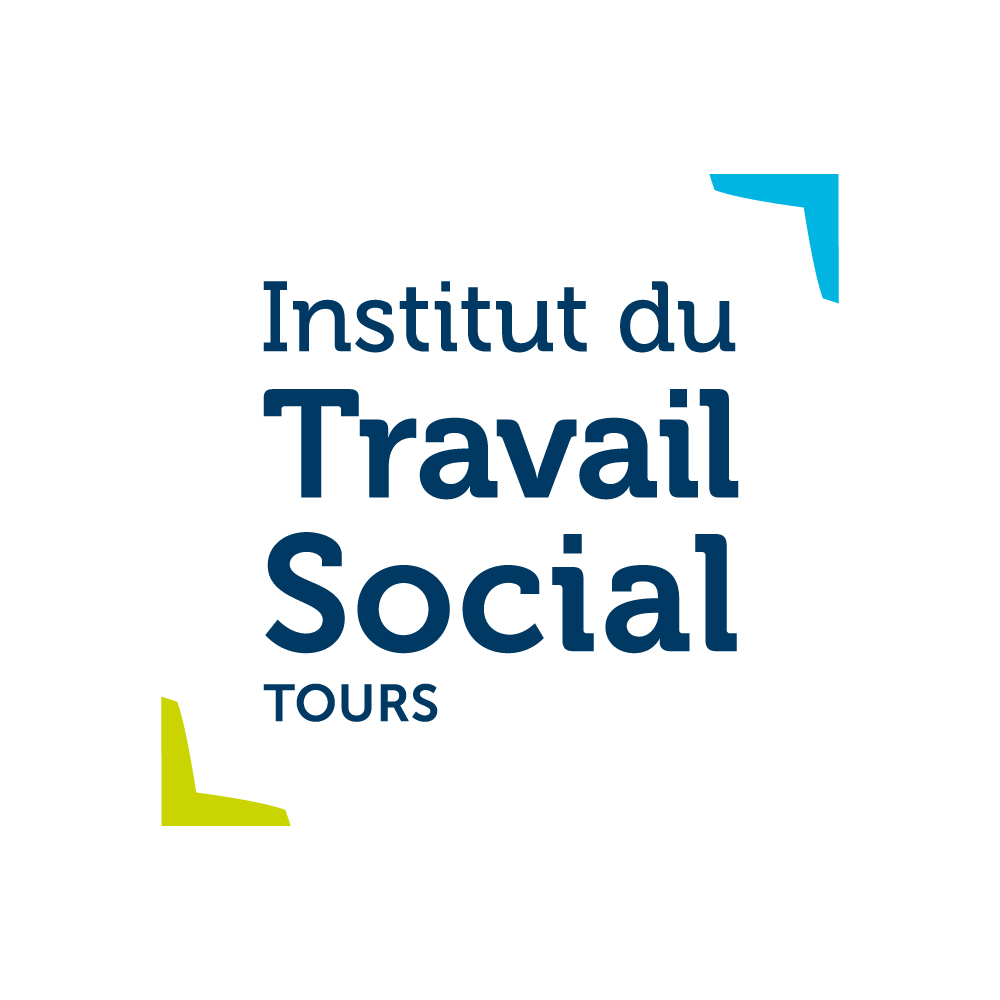 Etudiants et formateurs, vous êtes invités aux rencontres organisées par les associations étudiantes de l’ITS, de la Croix Rouge Française et stagiaires des CEMEA Présentation des rencontres : cliquer sur le lien suivant ‪2017-05-11.mp4Formulaire d'inscription : cliquer sur le lien suivanthttps://goo.gl/forms/5OtT4a0OzyjDPicL2